Fragebogen 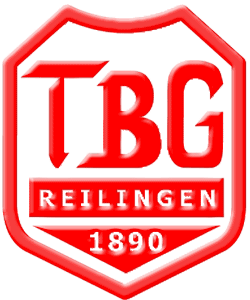 zur Teilnahme von Minderjährigen am Trainings- und Übungsbetrieb des TBG ReilingenDatum:Start / Ende der Trainingseinheit:Erhebung personenbezogener DatenAngaben zum Kontaktrisiko, Symptomen und Einhaltungmein/e Kind /Kinder hatte innerhalb der letzten 14 Tage keinerlei Kontakt zu einem bestätigten SARS-CoV-2 Fall.mein/e Kind /Kinder hat/ haben keinerlei Symptome einer Atemwegsinfektion oder erhöhte Temperatur.Sollte sich innerhalb des weiteren Trainingsbetriebes der Zustand oder die Daten ändern, werde ich umgehend den Übungsleiter informierenIch bestätige, dass ich die Hygienevorschriften mit meinem/ unserem Kind /Kindern besprochen habe, bei Nichteinhaltung kann der Ausschluss des Kindes erfolgen___________________				_____________________________Datum		Unterschrift der/des ErziehungsberechtigenMit der Unterschrift bestätigt ein Elternteil, dass die/der Minderjährige beim Betreten der Sportstätte absolut symptomfrei ist. Außerdem wird zugestimmt, dass die persönlichen Daten zum Zwecke der Kontaktaufnahme im Zusammenhang mit einer möglichen COVID-19 Infektion durch einen Vertreter des oben genannten Vereins genutzt und für 4 Wochen gespeichert werden dürfen. Die Daten dürfen auf Anfrage ebenfalls an die zuständige Gesundheitsbehörde weitergegeben werden. *Auskunftserteilung gegenüber dem Gesundheitsamt oder der Ortspolizeibehörde nach §§ 16, 25 IfSG*Verordnung des Kultusministeriums und des Sozialministeriums über Sportstätten(Corona-Verordnung Sportstätten)in der ab 2. Juni 2020gültigen Fassung.Name, VornameGeburtsdatumAdresseTelefon